multimedija obradaslikemultimedija obradaslikemultimedija obradaslikeIDQuestionsQuestion Image1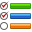 Vektorska grafika se odlikuje sledećim karakteristikama (obeleži 4 tačna odgovora): Vektorska grafika se odlikuje sledećim karakteristikama (obeleži 4 tačna odgovora): 2Za bitmapiranu (rastersku) grafiku najčešće se koriste koji nekomprimovani formatiZa bitmapiranu (rastersku) grafiku najčešće se koriste koji nekomprimovani formati3Bitmapirana grafika se odlikuje sledećim karakteristikama (obeleži 3 tačna odgovore): Bitmapirana grafika se odlikuje sledećim karakteristikama (obeleži 3 tačna odgovore): 4Za bitmapiranu (rastersku) grafiku najčešće se koriste koji komprimovani formatiZa bitmapiranu (rastersku) grafiku najčešće se koriste koji komprimovani formati5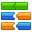 Objasni aditivni i suptraktivni model boja  (spoj odgovarajuće)Objasni aditivni i suptraktivni model boja  (spoj odgovarajuće)6Definiši sledeće formate slikeDefiniši sledeće formate slike7Formati za smeštaj (memorisanje) vektorske grafike zavise od programa u kom je sadržaj datoteke napravljen. Spoj naziv programa sa njegovom oznakomFormati za smeštaj (memorisanje) vektorske grafike zavise od programa u kom je sadržaj datoteke napravljen. Spoj naziv programa sa njegovom oznakom8Dubina boja je određena  kodiranjem, odnosno brojem bitova kojim se predstavlja svaka boja.U kojim granicama se kreće broj boja video sadržaja. (spoj odgovarajuće)Dubina boja je određena  kodiranjem, odnosno brojem bitova kojim se predstavlja svaka boja.U kojim granicama se kreće broj boja video sadržaja. (spoj odgovarajuće)9Rezolucija je mera preciznosti predstavljanja slike. Rezolucija je mera preciznosti predstavljanja slike. 10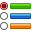 Predstavlja preciznost predstavljanja pojedinačnih piksela. Izražava se brojem  različitih nijansi boja kojima  je predstavljen jedan piksel. Zove sePredstavlja preciznost predstavljanja pojedinačnih piksela. Izražava se brojem  različitih nijansi boja kojima  je predstavljen jedan piksel. Zove se11Spoj boju sa njenom oznakom u RGB modeluSpoj boju sa njenom oznakom u RGB modelu12 Oblast vidljive svetlosti nalazi se u opsegu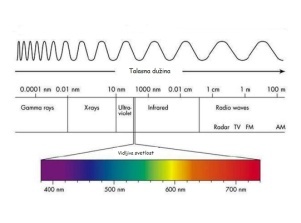 13Rezolucija je mera preciznosti predstavljanja slike. Ona se može definisati na dva načinaRezolucija je mera preciznosti predstavljanja slike. Ona se može definisati na dva načina14Definiši sledeće formate slike   (spoj odgovarajuće)Definiši sledeće formate slike   (spoj odgovarajuće)15Rezolucija je mera preciznosti predstavljanja slike:  (spoj odgovarajuće)Rezolucija je mera preciznosti predstavljanja slike:  (spoj odgovarajuće)16Opisuje se u kolornom krugu, u kome ugao od 0º predstavlja crvenu boju, od 60º žutu, od 120º zelenu, od 180º plavozelenu (cijan), od 240º plavu, a od 300º purpurnu (magenta)To je________________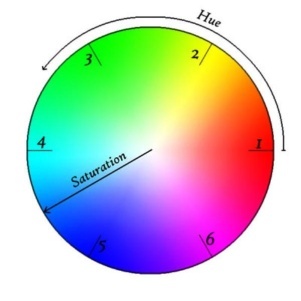 17Za definisanje objekata koriste se osnovni podaci (dužina, smer, boja linije) i dodaje se i četvrti podatak - boja ispune objekta. reč je o Za definisanje objekata koriste se osnovni podaci (dužina, smer, boja linije) i dodaje se i četvrti podatak - boja ispune objekta. reč je o 18Procenat crne ili bele boje koja se meša sa posmatranom bojom. Takođe imaju vrednost od 0 do 100% (0% - crna boja, 50% - čista boja, 100% - bela boja)Procenat crne ili bele boje koja se meša sa posmatranom bojom. Takođe imaju vrednost od 0 do 100% (0% - crna boja, 50% - čista boja, 100% - bela boja)19Određuje intenzitet boje i ima vrednost od 0 do 100%, pri čemu intenzitet 0% predstavlja belu, crnu ili sivu boju, a intenzitet 100% čistu bojuOdređuje intenzitet boje i ima vrednost od 0 do 100%, pri čemu intenzitet 0% predstavlja belu, crnu ili sivu boju, a intenzitet 100% čistu boju20Spoj boju sa njenom oznakom u RGB modeluSpoj boju sa njenom oznakom u RGB modelu